zał.1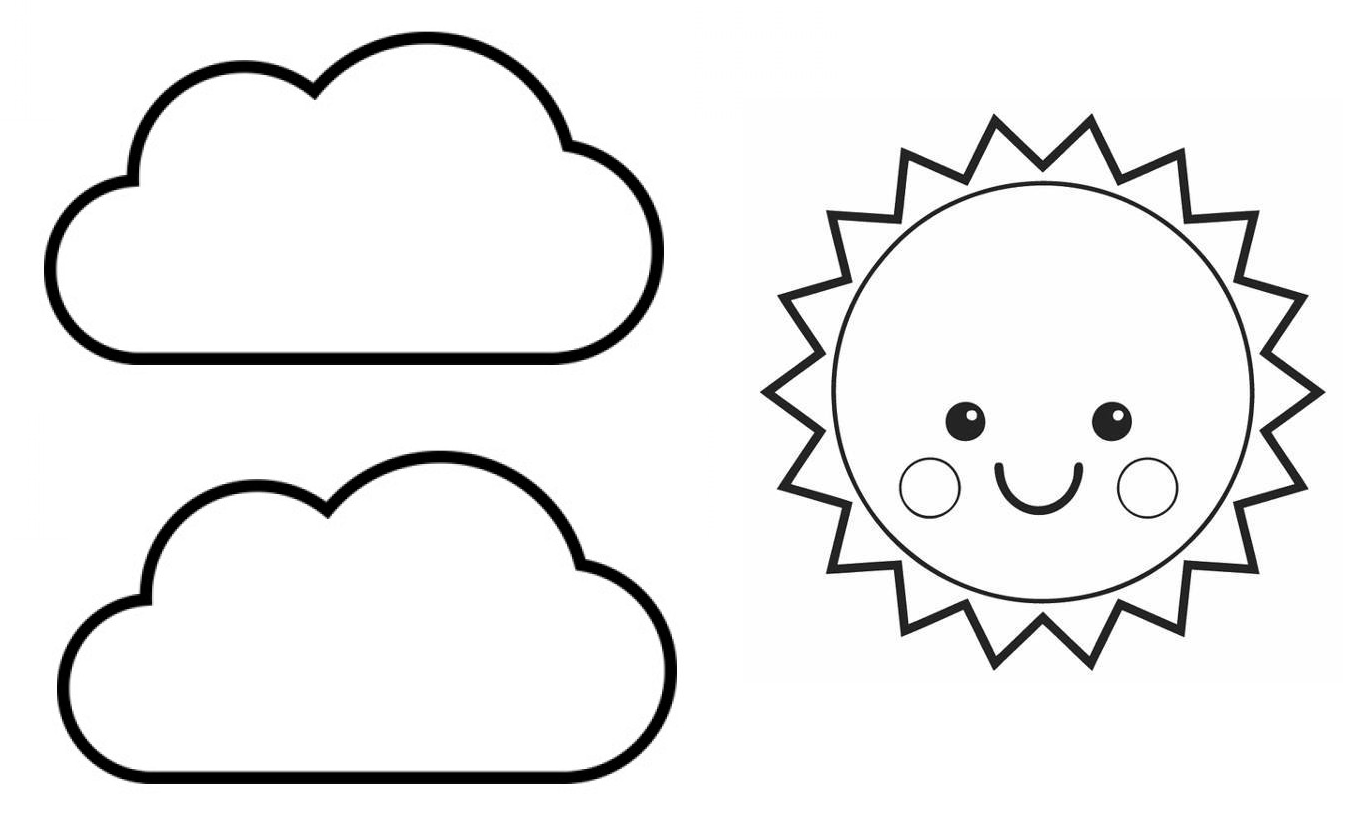 